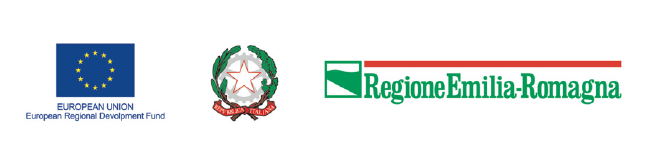 Bando per il Sostegno agli investimenti delle imprese operanti nelle attività ricettive e turistico-ricreative (art. 6 L.R. 25/2018)Delibera di Giunta Regionalen. 921 del 05/06/2019Relazione tecnica finaleProgetto n. PG/_____/______Il presente schema di relazione tecnica finale è da intendersi come traccia per la redazione di un elaborato che descriva in modo esaustivo il progetto che è stato realizzato. Tale relazione, da allegare alla documentazione obbligatoria per ottenere l’erogazione del contributo concesso, deve illustrare gli obiettivi e i risultati conseguiti e la loro coerenza e correlazione con le finalità del bando regionale. Tale relazione dovrà contenere altresì una descrizione analitica delle spese contenute nella rendicontazione finanziaria con indicazione delle finalità delle stesse.Attività realizzateFare riferimento solo alle attività realizzate nel periodo di riferimento, tenendo conto di quanto indicato nella scheda progetto in fase di presentazione di domanda di contributo e di eventuali modifiche approvate dalla Regione.(*)PER INTERVENTO SI INTENDE OGNI SINGOLO BENE, OGNI SINGOLA OPERA, OGNI SINGOLO SERVIZIO AVENTE UNA FUNZIONALITA' AUTONOMAA) SPESE PER OPERE EDILI, MURARIE E IMPIANTISTICHE*:B) SPESE PER L’ACQUISTO DI MACCHINARI, ATTREZZATURE, IMPIANTI OPZIONALI, FINITURE E ARREDI*:C) ACQUISTO DI DOTAZIONI INFORMATICHE, HARDWARE, SOFTWARE E RELATIVE LICENZE D’USO, SERVIZI DI CLOUD COMPUTING PER LA REALIZZAZIONE DI SITI PER L’E-COMMERCE*:D) SPESE PER L’ACQUISTO O ALLESTIMENTO DI MEZZI DI TRASPORTO PER I QUALI LA NORMATIVA VIGENTE NON RICHIEDA L’OBBLIGO DI TARGA AI FINI DELLA CIRCOLAZIONE*:E) ACQUISIZIONE DI SERVIZI DI CONSULENZA STRETTAMENTE CONNESSI ALLA REALIZZAZIONE DEI PROGETTI, COMPRESE LE SPESE RELATIVE ALLE ATTIVITA’ DI PROGETTAZIONE, DIREZIONE LAVORI E COLLAUDI, E/O NECESSARI PER LA PRESENTAZIONE DELLA DOMANDA DI FINANZIAMENTO* (MAX 10% DELLA SOMMA DELLE VOCI A, B, C, D):RisultatiAltre informazioniRiportare in questa sezione eventuali altri contenuti tecnici non descritti nelle sezioni precedenti, segnalare e motivare: eventuali modifiche progettuali, eventuali scostamenti in termini di riduzione/aumento delle spese previste e rispetto all’ultimo cronoprogramma comunicato. Data _____________						Firma _______________________Titolo progetto Beneficiario (ragione sociale e sede)Sede operativa oggetto dell’intervento (indirizzo)Legale rappresentante – firmatario (Cognome, nome, generalità) o procuratoreDescrizione delle attività realizzate (far riferimento alla relazione specifica)INTERVENTO 1 INTERVENTO 2:Descrivere l’attrezzatura o impianto acquistato, specificando l’obiettivo raggiunto. INTERVENTO 1 INTERVENTO 2:Descrizione dell’acquisto, motivazione e obiettivo raggiunto.INTERVENTO 1 INTERVENTO 2:Descrizione dell’acquisto, motivazione e obiettivo raggiunto.INTERVENTO 1 INTERVENTO 2:Descrizione delle attività realizzate (far riferimento alla relazione specifica)INTERVENTO 1 INTERVENTO 2:Risultati raggiunti:Specificare i risultati raggiunti, con la realizzazione del progetto, confrontando la situazione iniziale e quella attuale. Descrivere come le spese sostenute hanno concorso al raggiungimento di tali risultati